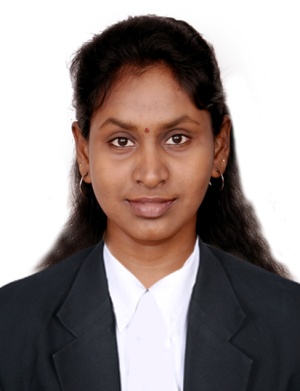 Email: priya.s1225@gmail.comProfileI am seeking a challenging position with a Company that is rapidly expanding and offers good advancement potential. I have the determination to attain zenith in every horizon of my career.Profile Overview4 Years Professional experience as Accountant and Admin Executive 2 years Experience in customer care. In-depth experience in the entire customer care related activities. An independent worker with a reputation as a resourceful problem-solver who uses her initiative and organizational skills to get the job done. Involving responsibility and working with others as a team member to achieve advancement and growth of the company. Work Experience(1st October 2012 - 31st October 2016Accountant and Admin Executive Vishnu Cars (Maruti Suzuki)Job Responsibilities Maintain the general ledger, financial records and inter-company accounting. Perform period close activities in line with company policies and procedures Preparation of various management reporting packs produce error-free accounting reports Verify post and reconcile transactions Recording & amp; analysis of revenues and expenses Liaise with external auditors at year –end Handling inbound & outbound calls to communicate with client by their requirements Explaining the new availability and specification with client via emails and telephone conversation Take care of the entire office procurement which is required for the monthly basis.01st July 2010 – 31st September 2012Customer Care ExecutiveBSA Info mediaJob ResponsibilityManage large amount of  Incoming callsGenerate Sales leadsIdentify and asses customer needs to achieve satisfactionBuild sustainable relationships of trust through open and  interactive communicationMeet Personal/customer service team sales targets and call handling quotas.Handle complaints; provide appropriate solutions and alternative within the time limits follow upto ensure resolution.Keep records of customer interactions, process customer accounts and file documents.Follow communication procedure, guidelines and policies.Take the extra mile to engage customers.EducationPersonal SkillsGood  verbal  and  written  communication  skills,  good  listener,  ability  to convince  people, willingness  to learn,  committed  to work  till  satisfaction  and  will always  give my  best  to whatever I do. Adapt at handing multiple tasks at a timeTechnical SkillsØ  Package – PGDCA, Tally Erp9.0Personal Traits	Ø  Can handle Tough situation.Ø  Ability to motivate and excel as a team.Ø  Always willing to learn.Ø  Proactive.Personal DetailsDate of Birth                          :           24/12/1987Gender                                     :          Female Marital Status                        :           single Nationality                              :           Indian Religion                                    :           HinduVisa Status 		        :	      Visit VisaValid Visa 		        :            29/01/2017Languages Known                :            English, Hindi, Malayalam & TamilDeclarationI hereby declare that I am confident of my ability to work in the team as a key player& the information furnished above is true to the best of my knowledge.B.S.CMadras University201065%(Computer Science)HSCMGR H.S.S200567%